Zamierzenia wychowawczo - dydaktyczne 
na miesiąc wrzesień 2023 r.
 Oddział „Liski’’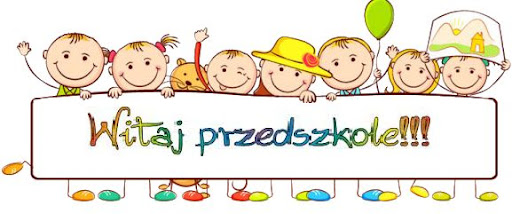 Temat I, II: Witami Liski.- ustalenie zasad obowiązujących w sali, łazience oraz szatni- rozpoznawanie i nazywanie różnych stanów emocjonalnych- podawanie różnych informacji o sobie, integracja dzieci z oddziału- organizowanie dzieciom doświadczeń pomagających w kształtowaniu świadomości własnego ciała- klasyfikowanie wg jednej cechy- rozwijanie umiejętności określania położenia przedmiotu w przestrzeni- utrwalenie pojęć: w przód, w tył, w prawo, w lewo- nauka piosenki „Jestem sobie przedszkolaczek”
Temat III, IV: Bezpieczni na drodze.- omawianie zasad właściwego zachowania się w środkach transportu- nauka zasad bezpiecznego przechodzenia przez ulicę- poznawanie zasad ruchu drogowego w celu bezpiecznego poruszania się po ulicach- wdrażanie do przestrzeganie ustalonych zasad podczas zabaw w przedszkolu i w domu- zwrócenie uwagi na niebezpieczeństwa jakie mogą spotkać pieszych ze strony innych uczestników ruchu drogowego- przygotowanie do wycinania: nauka trzymania nożyczek, zapoznanie z zasadami bezpieczeństwa- kształtowanie umiejętności porównywania liczebności zbiorów- ćwiczenia w przeliczaniu- dostrzeganie w otoczeniu przedmiotów o różnych kształtach - nazywanie podstawowych figur geometrycznych: koło kwadrat, trójkąt, prostokąt- nauka wiersza na pamięć „Zasady ruchu drogowego” N. Łasochy